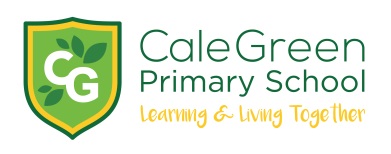 Tuesday 27th February 2024 Dear Parent / Carer, Recently, a few cases of head lice have been identified across the school and we wanted to make sure you were kept informed.It is important that children are checked on a weekly basis so that any head lice can be dealt with quickly and before they are allowed to spread. As there have been a few cases, we suggest that you check your child’s head as soon as possible. Here is some simple advice you may wish to follow to keep head lice outbreaks to a minimum:Check your child’s hair once a weekUse a proper detection comb – with teeth no more than 0.3mm apart to trap head lice. The comb is usually white in colour so that lice can be easily identifiedIf you find live lice, consult a pharmacist and check the whole familyEnsure girls and boys with long hair keep it tied back Further advice on the treatment of head lice can be found on NHS website. https://www.nhs.uk/conditions/head-lice/pages/treatment.aspx    Please remember - anyone can get head lice – they have no preferences for cleanliness, hair colour, hair type, ethnicity or age. Thank you for your co-operation. If you have any questions about this or would like to speak to our school nurse, Liz Donegan please email school: schooladmin@calegreen.stockport.sch.uk Kind regards,Mrs Sarah McHugh 	